08.12.2022Пер. Бедно-Демьяновский, устранение разрытия, укладка песчаной подушки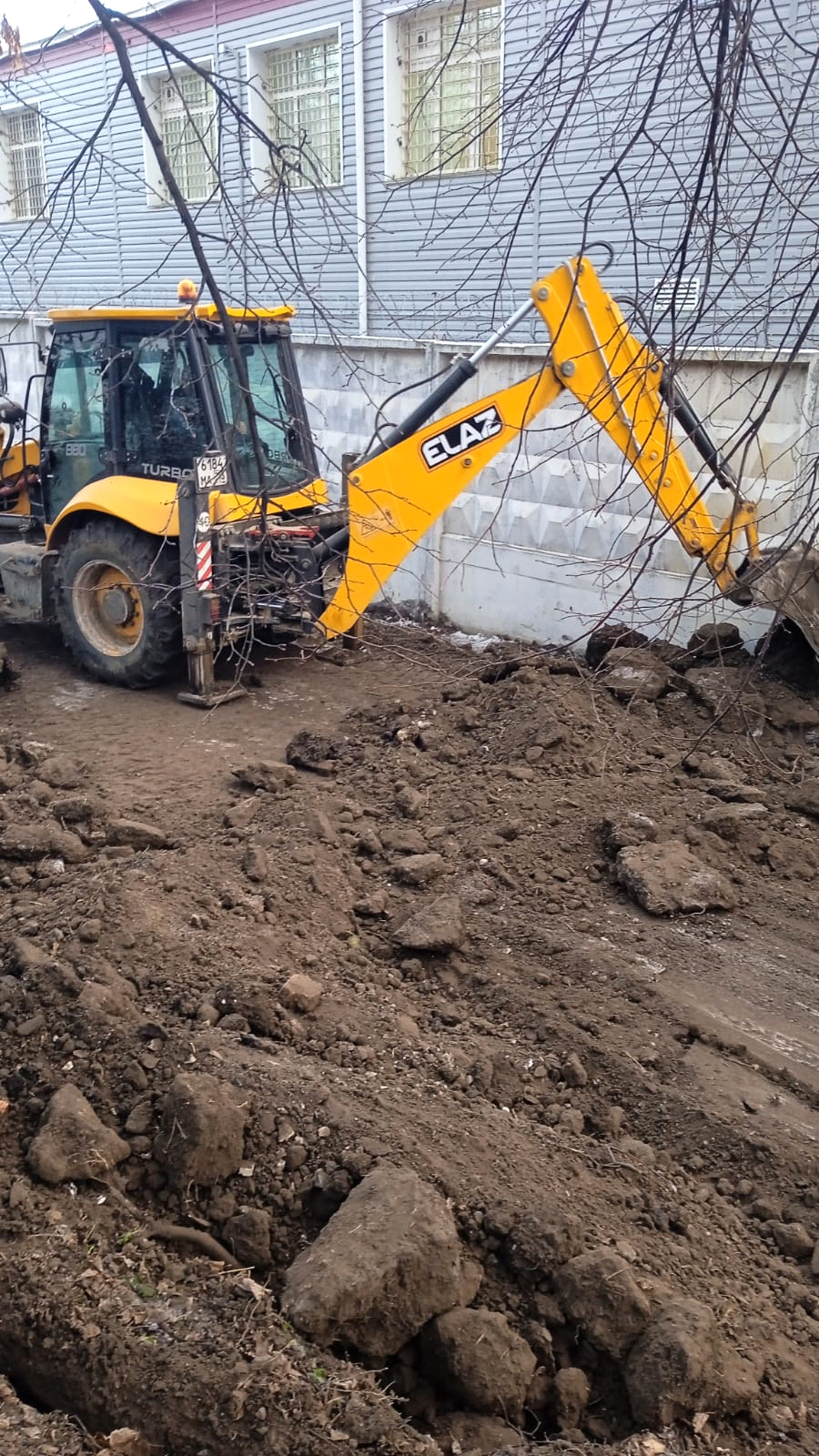 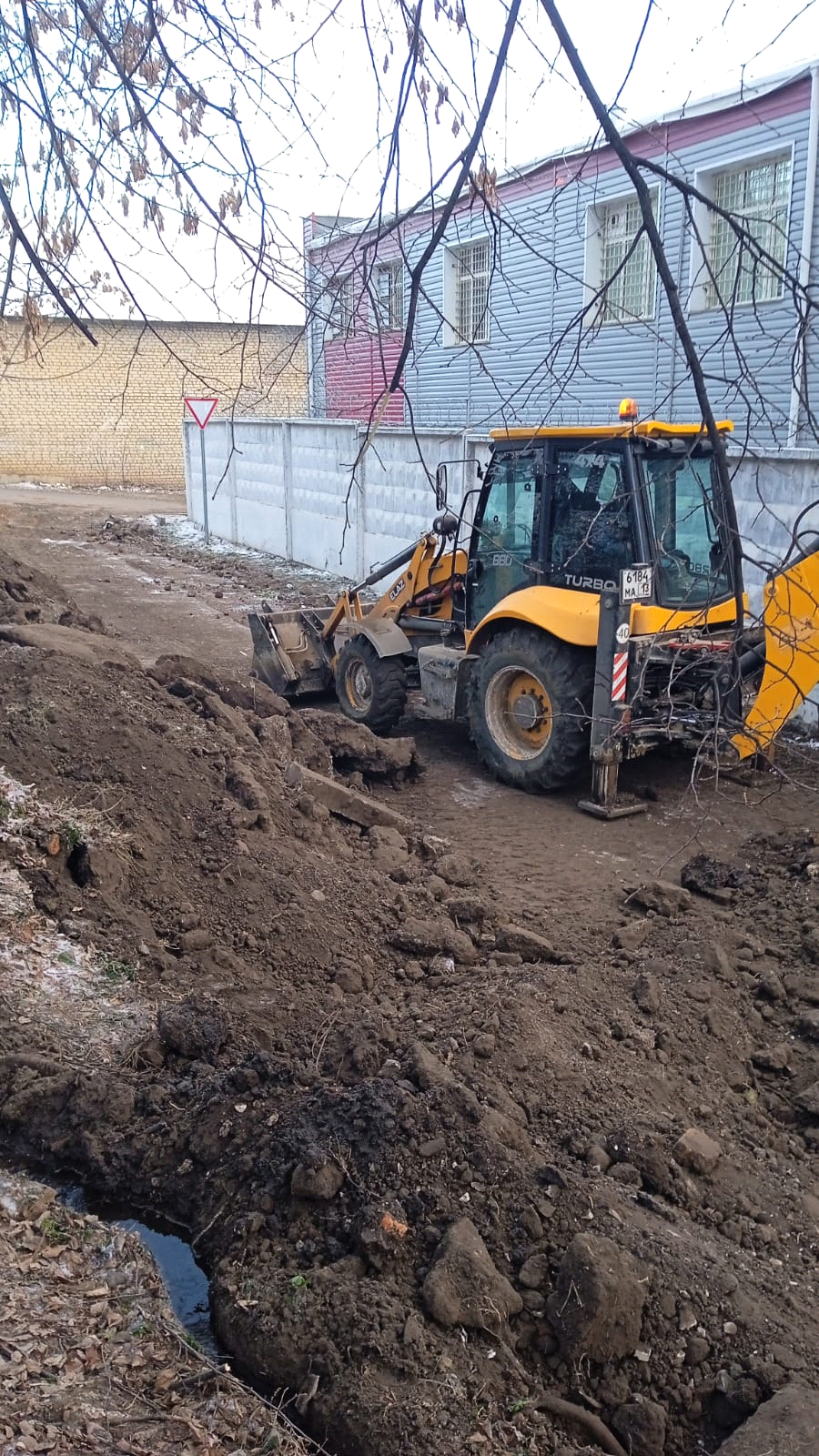 